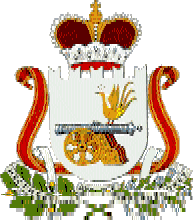 АДМИНИСТРАЦИЯСОБОЛЕВСКОГО СЕЛЬСКОГО ПОСЕЛЕНИЯМОНАСТЫРЩИНСКОГО РАЙОНА СМОЛЕНСКОЙ ОБЛАСТИП О С Т А Н О В Л Е Н И Еот  27.08.2018г. №31а О внесении изменений в Перечень      муниципальных  услуг (функций), оказываемых  Администрацией Соболевского сельского  поселения Монастырщинского района Смоленской      области    В соответствии с Федеральным законом от 02.05. 2006 года № 59 –ФЗ «О  порядке рассмотрения обращений граждан Российской Федерации», Федеральным законом 131-ФЗ от 06.10.2003г. «Об общих принципах организации местного самоуправления в Российской Федерации» (гл.3 ст.15 ч.1 п.15.1.), а также во исполнении поручения Заместителя Председателя Правительства РФ - Руководителя Аппарата Правительства Российской Федерации В.Суркова от 27.04.2013г.Администрация Соболевского сельского поселения Монастырщинского района Смоленской области п о с т а н о в л я е т :  1. Дополнить перечень муниципальных услуг (функций), оказываемых Администрацией Соболевского сельского поселения Монастырщинского района Смоленской области, следующей услугой: «Предоставление письменных разъяснений в сфере применения муниципальных нормативных правовых актов органов местного самоуправления о местных налогах и сборах на территории Соболевского сельского поселения Монастырщинского района Смоленской области».                                                                     2. Настоящее постановление вступает в силу с момента его подписания и подлежит размещению на официальном сайте Администрации Соболевского сельского поселения Монастырщинского района Смоленской области.  3. Контроль за исполнением  настоящего постановления оставляю за собой.Глава муниципального образованияСоболевского сельского поселенияМонастырщинского районаСмоленской области	            Н.В.Сыроватка                                                                                                                                     Приложение                                                                                                                                   к постановлению  Администрации                                                                                                                                                                    Соболевского сельского поселения                                                                                                                 Монастырщинского района                                                                                                                           Смоленской области                                                                                                                                            от 11.03.2016г. №14                                                                                                         (в редакции постановлений                                                                                           от 17.01.2018г.№4а,27.08.2018№31а)ПЕРЕЧЕНЬмуниципальных услуг (функций), оказываемыхАдминистрацией Соболевского сельского поселенияМонастырщинского района Смоленской области1. Прием (передача), изъятие имущества.2.Владение, пользование и распоряжение имуществом, находящимся в муниципальной собственности.3. Выдача разрешения на право организации розничного рынка, в том числе ярмарок.4. Организация по требованию населения общественных экологических экспертиз. 5. Информирование населения об ограничениях использования водных объектов общего пользования.6. Предоставление информации об объектах недвижимого имущества, находящихся в муниципальной собственности и предназначенных для сдачи в аренду.7. Присвоение адреса объекту недвижимости.8. Прием заявлений и заключения договоров на передачу гражданам в собственность жилых помещений муниципального жилищного фонда.  9.Выдача документов (выписки из похозяйственной книги, выписки из домовой книги, справок и иных документов).10. Прием заявлений и документов, а также постановка на учет граждан в качестве нуждающихся в жилых помещениях.11. Предоставление информации о состоянии автомобильных дорог на территории Татарского сельского поселения.  12. Предоставление гражданам по договорам социального найма жилых помещений муниципального жилищного фонда.13. Предоставление информации о порядке предоставления жилищно коммунальных услуг населению.14. Признание граждан малоимущими.15. Назначение, выплата, перерасчет пенсии за выслугу лет лицам, замещавшим муниципальные должности, должности муниципальной службы (муниципальные должности муниципальной службы) в органах местного самоуправления муниципального образования.16. Предоставление информации об очередности предоставления жилых помещений  муниципального жилого фонда на условиях социального найма.                                                                   17. Предоставление письменных разъяснений в сфере применения муниципальных нормативных правовых актов органов местного самоуправления о местных налогах и сборах на территории Соболевского сельского поселения Монастырщинского района Смоленской области